Adult Education Volunteer 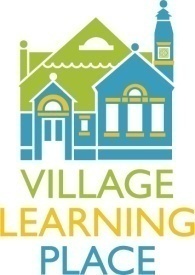 Job Title: Adult Education Program VolunteerBrief Job Description: AEP Volunteers will help facilitate weekly classes, working one-on-one with attendees to reach his or her particular career goal. Responsibilities: Volunteers will be involved in:Teach GED Setting goals with attendeesTeaching computer literacyAssessing goal progressQualifications: AEP Volunteers should be friendly, engaging, reliable, respectful, non-judgmental, and at least 21 years old. Furthermore, volunteers must be familiar with job-seeking, resume writing, and computer navigation.Time Commitment: AEP Volunteers must be present on Mondays from 5:30-7 PM and/or Wednesdays from 5:30-7PM. Volunteers must arrive before the session in order to discuss attendee progress. If not able to attend weekly, volunteers are expected to plan when they will be available.Benefits: Working with the Adult Education Program is personally rewarding, teaching life skills that include compassion, patience, leadership, and relationship building. For more information or to volunteer, please contact:Our Development Departmentvlpnews@villagelearningplace.org